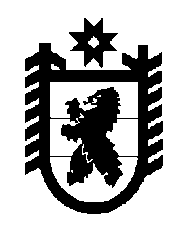 Российская Федерация Республика Карелия    РАСПОРЯЖЕНИЕГЛАВЫ РЕСПУБЛИКИ КАРЕЛИЯВнести в распоряжение Главы Республики Карелия от 23 июня 
2014 года № 202-р (Собрание законодательства Республики Карелия, 2014, № 6, ст. 1033) следующие изменения:1) в пункте 1 слова «гражданам Украины, получившим временное убежище на территории Российской Федерации» заменить словами «гражданам Украины и лицам без гражданства, постоянно проживавшим на территории Украины, прибывшим на территорию Российской Федерации в экстренном массовом порядке»;2) пункт 2 изложить в следующей редакции:«2. Назначить руководителем рабочей группы заместителя Главы Республики Карелия Пшеницына А.Н.»; 3) пункт 3 изложить в следующей редакции:«3. Заместителю Главы Республики Карелия Пшеницыну А.Н. обеспечить координацию деятельности органов исполнительной власти Республики Карелия по оказанию помощи гражданам Украины и лицам без гражданства, постоянно проживавшим на территории Украины, прибывшим на территорию Российской Федерации в экстренном массовом порядке, находящимся на территории Республики Карелия и прибывающим в Республику Карелия.».           Глава Республики  Карелия                                                               А.П. Худилайненг. Петрозаводск14 июня 2016 года№ 227-р